Interview QuestionsWho lived in your house when you were growing up?Where did you live as a child and has this changed?What’s your earliest memory?What did you typically eat in a day?What games did you play with your friends?What was your favourite toy?What was your favourite book?What was your favourite subject at school?What was your favourite music to listen to?Who was your best friend when you were a child?Did you have any pets? What were they?What was on TV when you were a child?Who did you want to meet when you were a child?Who did you admire most when you were a child?What’s your favourite memory of your childhood?What did you want to be when you were older?What was your first job?How has life changed since you were a child?What would you say the most significant event in your life has been?If you could relive one day of your life, which day would you choose and why?Additional Questions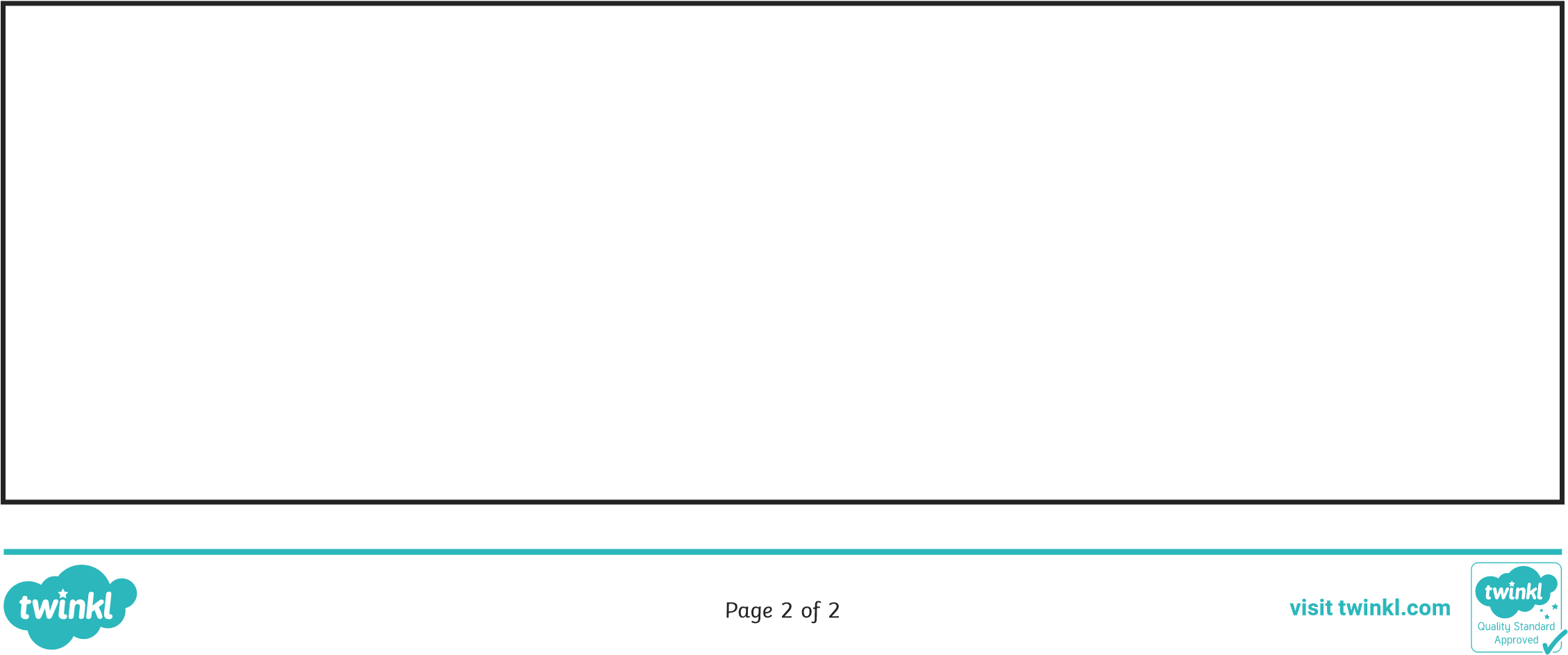 